Смешанное обучение — это образовательный подход, который объединяет очное и онлайн-образование. В свете последних событий, данный вид обучения стал очень востребованным и актуальным. Система смешанного обучения состоит из взаимодействия с учителем и работы с помощью цифровых технологий.  В этом подходе, как и при обычном обучении, задача учителя не только в том, чтобы донести до учащихся материал и тему, но и развивать критическое мышление, умение работать в команде, креативность и мотивация к учебному процессу. Ротация станций — одна из моделей смешанного обучения, где ученики перемещаются по станциям, выполняя задание, в пределах выделенного для них класса. Главным критерием ротации станций – то, что  одно из заданий должно быть связано с  ойлайн работой.Технология смешанного обучения   позволяет  учителю решить следующие задачи:повышение учебной мотивации; повышение учебных результатов;помощь отстающим (неуспешным) учащимся;развитие успешных учащихся (подготовка к олимпиадам и расширение представлений о предметной области). В ходе смешанного обучения ученики  могут выполнять практические задания в классе, могут заниматься в онлайн-тренажерах, как в  индивидуальной работе, так и в  групповой.  При смешанном обучении ребята  получают интерактивный опыт. Учащиеся постоянно поддерживают связь друг с другом и с учителем, делятся своими идеями, обсуждают интересные вопросы, узнают новую информацию и получают практические навыки. Такой вид работы  помогает поддержать вовлеченность каждого ученика и указывает учителю на  темы, которые требуют большего внимания.Урок окружающего мира. УМК «Школа России».Автор учебника: А.А. Плешаков, 1 класс, 1 часть.Тема: «Что такое листья?»Урок закрепления знаний. Цель: Проверить и закрепить   знания о видах и строении  листьев, а также названия деревьев, на которых они растут.  Задачи: Группировать листья по признакам, определять по листу дерево, закрепить знание о строении листа.Отработать навыки работы в  группе, формулировать собственное мнение.Принимать и сохранять учебную задачу, оценивать правильность выполнения действий на уроке, формировать уважительного отношения к иному мнению.Учебные материалы: ноутбуки, жетоны, образцы заданий, дидактический материал, цветные карандаши, клей.До начала урока детям выдаются вырезанные из бумаги осенние листья трех цветов (красный, желтый, оранжевый).Организационный момент.Всем, всем добрый день!
Прочь с дороги наша лень!
Не мешай трудиться,
Не мешай учиться!- Сегодня необычный урок, наш класс поделен на три станции – это три рабочие зоны. А это значит, что мы тоже должны разделиться на три группы. - К первой рабочей зоне (зоны пронумерованы) подходят ребята с красными листами, ко второй с желтыми листами, к третьей с оранжевыми листьями.  Работать будем группами в своих станциях, через 7 минут станции будем менять, таким образов, все группы поработают во всех трех зонах (дети расходятся по станциям и рассаживаются).      2.     Целеполагание.- Прослушайте стихотворение:Утром мы во двор идём -
Листья сыплются дождём,
Под ногами шелестят 
И летят, летят, летят...- О чем будем говорить сегодня? (про осенние листья)- Скажите, тема осенние листья для нас новая? Тогда предположите, чем будем сегодня заниматься (закреплять, отрабатывать, применять знания).- Оглянитесь вокруг и скажите, какой вид работы нас ждет? (работа за ноутбуками, в рабочих листах, клеить, рисовать).    3.     Актуализация знаний.- В какое время года желтеют листья? (осенью)- Какие деревья растут в нашем регионе, листья которых мы можем увидеть? (осина, дуб, клён, береза, рябина, тополь).- Из каких частей состоит лист? (черенок и листовая пластина)- Какие виды листьев вы знаете? (простые и сложные)- Сегодня на уроке вы должны применить свои знания. Вы будете выполнять задание на станциях за определённое количество времени, после звонка в колокольчик, работу нужно закончить, и сверить ее с образцом, который находится в конверте. Если работа выполнена правильно, команда берет 1 жетон. В конце урока, мы выясним,  какая команда набрала наибольшее количество жетонов. Удачи!   4.   Физминутка.   5.    Применение знаний.Станция 1 – работа с учителем. Цель: проверить знания о видах деревьев и строении листа. Задачи:Разгадать загадки про деревья.Назвать, как называется лист у дерева.Собрать лист, приклеив недостающие детали к шаблону. Учитель читает загадкиКаждый год на нем с охотой Вырастают вертолеты. Жаль, что каждый вертолет На всего один полет (клён)-Как называется лист клёна? (кленовый)И красива, и стройнаСредь подруг стоит она. Вся в кудряжках и серёжках. Это белая...(Березка)-  Как называется лист березы? (березовый)      3. Что за дерево стоит –
Ветра нет, а лист дрожит? (осина)-  Лист осины называется? (осиновый)     4. Я из крошки-бочки вылез,Корешки пустил и вырос, Стал высок я и могуч,Не боюсь ни гроз, ни туч.Я кормлю свиней и белок — Ничего, что плод мой мелок  (дуб)- Лист дуба называется? (дубовый)    5. Дрозд, снегирь, другая птица,
Могут ею угоститься,
Как усилится мороз,
Возрастёт на пищу спрос. (рябина)- Лист рябины называется? (рябиновый)-  Кто помнит, из чего состоит лист? (черенка и листовой пластинки)- Задание. Собери лист. К шаблону нужно наклеить черенок и листочки. Работа в группе.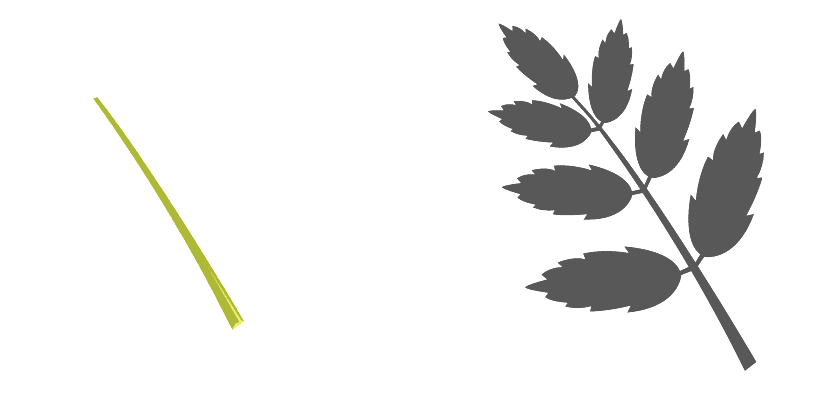 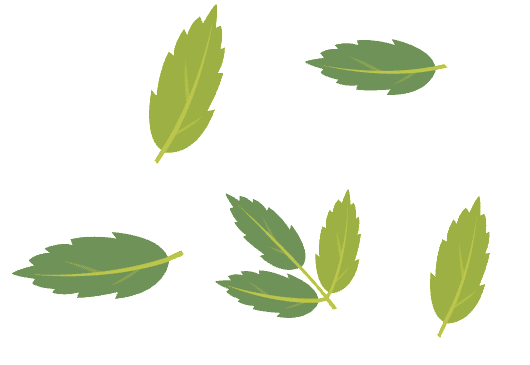 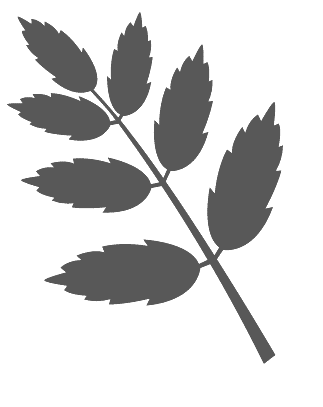 Промежуточная рефлексия.-Сравни свою работу с образцом, который находится в конверте, если задание выполнено верно, возьми 1 жетон. Станция 2 – зона онлайн. Вторая станция предполагает самостоятельную работу за ноутбуками. На ноутбуках включена программа LearninApps, в которой было создано задание на соответствие. Нужно по картинкам найти пару дерево-лист.Цель: проверить знания о листьях и деревьях, на которых они растут. Задачи:Соедини картинку парами: лист с деревом, на котором оно растет. 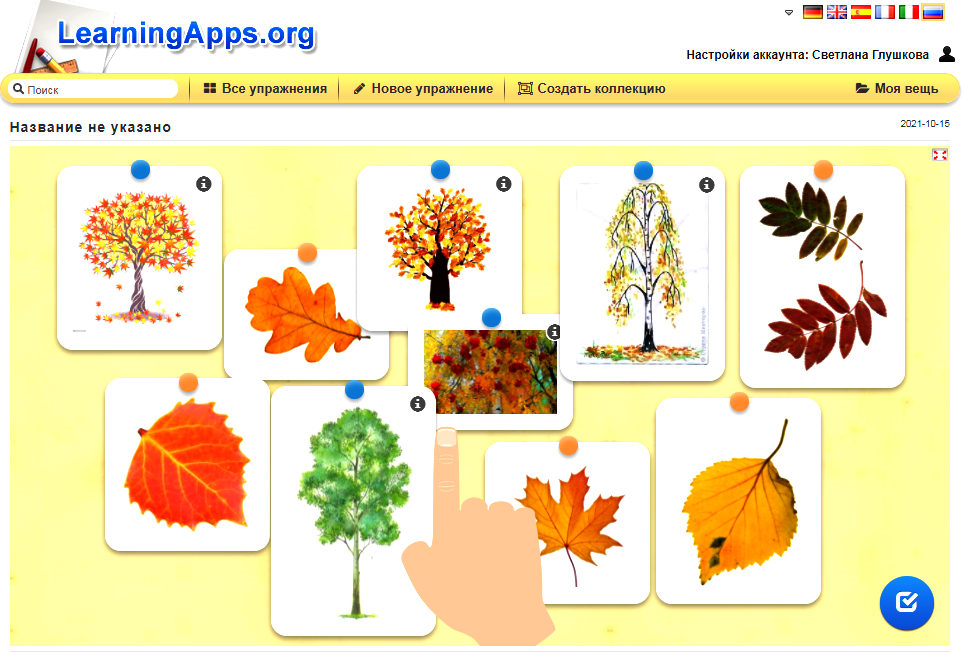 Промежуточная рефлексия. После выполнения, программа самостоятельно оценит работу ученика и выдаст результат. Станция – 3 – групповая работа. Задание в групповой работе заключается в проверке и отработке знаний учащихся о видах листьев (простые и сложные). Учащимся необходимо разнести листья на две группы, согласно своему виду.Цель: проверить знания о видах листьев (простые и сложные)Задачи:Рассмотреть лист с заданием и стрелочкой распределить листья на две группы согласно их видам. Раскрасить листья в осенние краски. 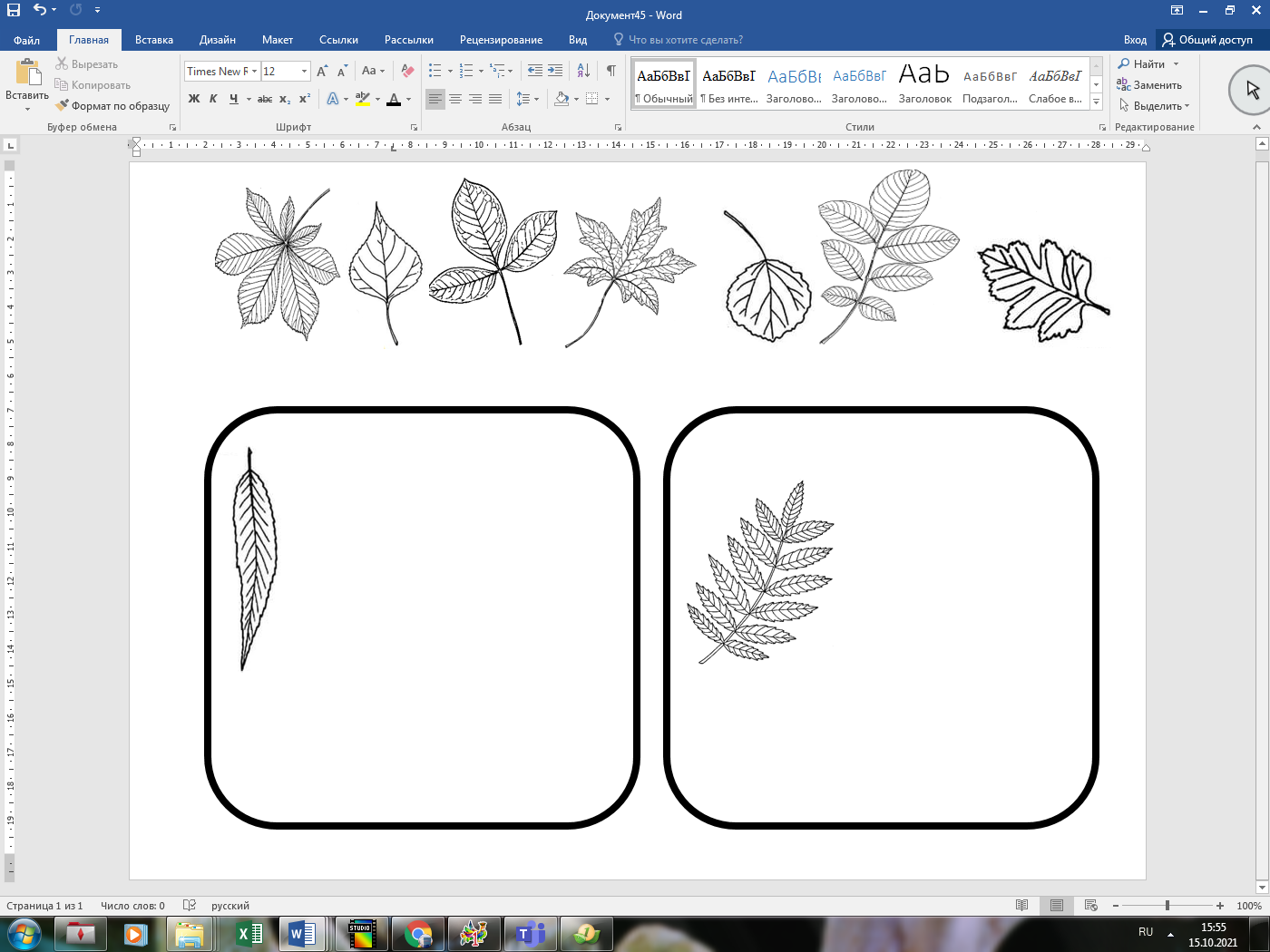 Промежуточная рефлексия. - Сравни свою работу с образцом, который находится в конверте, если задание выполнено верно, возьми 1 жетон. 6.    Рефлексия.- Чем мы сегодня занимались на уроке?- Сколько жетонов у каждой команды? (выявляем победителей)- Что вам больше всего понравилось?- Что было самым сложным?- Какое задание было самым интересным?     7.    Домашнее задание.- Составить гербарий из осенних листьев.